Assemblée Générale section Cyclotourisme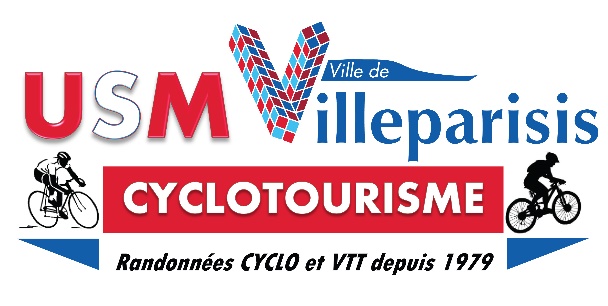 Jeudi 6 décembre 2018Luis, président de la section « Cyclotourisme » remercie les 64 membres présents ainsi que Jean Claude DEROSIER président de l’USMV. Bilan des activités Route La section a rempli avec succès le contrat qu’elle s’était fixée en participant à 17 rallyes sur les 21 mis au calendrier dans les départements de Seine et Marne, Seine Saint Denis, Oise et Val d’Oise. Ce qui lui a permis de remporter 13 coupes au total. Pour rappel l’année 2017 avait comme résultat 16 participations sur 20 rallyes et 13 coupes. Merci pour votre présence qui augmente pour chaque rallye.Pour la partie Grande Distance nous avons montré nos couleurs cette année à la Montapeine de Meaux, à la Sud Briarde, à la Montagne de Reims et à un week-end au pied du lac d’Annecy. Nos couleurs ont été vu sur la route de certaine cyclosportive comme l’Ariègeoise, l’Alsacienne mais aussi sur les podiums de la Ronde Picarde. Bravo à eux.Notre globetrotteur Jean-Yves est parti en escapade sur les vélos-routes de France en cyclo-camping du 11 au 28 Juillet. Un périple de 1540 kms et 8000 m de D+. Le but était de rouler sur la Vélo Francette longue de 660 kms entre Ouistreham et La Rochelle.  Cette année certains se sont essayés sur le parquet du vélodrome National de Saint Quentin en Yvelines. Une expérience sympathique à renouveler.L’année 2018 nous a rappelé que la route doit être partagée par tous voitures comme cyclistes et que nous nous devons de rester vigilants durant nos sorties.Merci aux nouveaux arrivants Felice, Philippe et Jacques d’avoir choisi l’USMV pour pratiquer votre sport favori.Bilan des activités VTTLe club a participé à 31 des 41 randonnées prévues au calendrier. La baisse du nombre de participants au rando VTT se confirme (en gros une moyenne de 7 par rando avec 6 randos avec 1 ou 2 participants et 7 avec plus de 10 participants), de plus en plus de Vttistes participant à des sorties route ne souhaitent plus faire de long trajet le dimanche matin pour se rendre au départ des randos.8 sorties club à Ermenonville et 7 sorties « reco grand V » ont également été effectuées.  Le grand weekend organisé par Jacques en Mayenne à la Pentecôte a rencontré un franc succès comme chaque année; plus de 30 vététistes (dont 20% de locaux) ainsi que leurs familles ont pu découvrir de nouveaux parcours VTT et pédestres .Un tour en canoë a été également effectué De plus certains d’entre nous ont participé à des raids ou des courses hors calendrier tel que la MBRace aux portes du Mont Blanc, le Roc d’Azur sur la cote, la Vasloppet en Ardèche et la TransWest dans les Alpes du Sud.Nous avons effectué également 1 sortie de nuit à Ermenonville ainsi que 2 sorties « Paris is Magic » avec les routards.Notre section VTT accueille 9 nouveaux membres : Pascale, Giuseppe, Gael (venu hélas 1 seule fois avec nous en début d’année) inscrits début 2018 ainsi que Stéphane, Philippe, Sébastien et en « Biroute » Stéphane, Christophe et Patrick inscrits en fin de saison 2018…GRAND V Cette année plus de 650 participants en majorité forts satisfaits permettant de dégager un bénéfice de plus de 1600€Les points positifs :Bon déroulement des randonnéesBonne ambiance générale conclu par un repas convivialLes points à améliorer :Difficultés d’obtenir les diverses autorisation dans les tempsAméliorer le point de ravitaillement VTT (à calculer fonction des inscriptions)Bilan financierBilan financier 2018.Suivi Budgétaire 2018Mot du président.Il est rappelé que le rôle des membres du bureau n’est pas de tout faire.Il ne faut pas que les adhérents prennent pour une contrainte les demandes d’aides faites par le bureau (Brocante / Fête du Canal / taches « ingrates » de l’organisation du grand V / Défi sport…).On ne souhaite pas des « consommateurs » mais des adhérents impliqués dans la vie du club.Je veux être le président d’un club où tout le monde adhère et participe aux petites tâches demandées en plus des activités sportives, sinon 2019 sera ma dernière année en tant que responsable de la section.Point sécurité : respecter le code de la route lors des sorties club. Nous sommes de plus en plus nombreux à rouler en pelletons.Le club évolue également, moins de scission entre VTTistes et routiers. Notamment le samedi matin et lors de la sortie à Annecy. Beaucoup de Vttistes roulent sur la route, par contre pas l’inverse.Le niveau global du club a évolué, chacun peut trouver sa place, quitte à effectuer 3 groupes en route et 2 en VTT. L’objectif est que tout le monde trouve son groupe, se fasse plaisir.En 2017 les adhérents ont voté pour une tenue commune, en 2018 un vote a désigné la maquette de la tenue USMV CYCLOTOURISME.Cette tenue devrait être disponible pour le mois de mars, l’idée est de l’avoir pour le rallye de MITRY, l’année dernière plus de la moitié du club a participé à cette sortie. La bonne gestion des comptes et les dons parvenus (environ 5000€) vont nous permettre en plus des 23€ permettant la fourniture d’un maillot, d’ajouter un bon d’achat textile de 30€ pour la fourniture d’autres pièces de la tenue.Luis nous présente ensuite un petit film fort apprécié sur l’activité de la section en 2018.Galette, rando fourchette, rando Paris ainsi que les Week end à Annecy et en Normandie ont été des moments sportifs et de convivialités forts sympathiques.Election du bureau 2019Le nouveau bureau est élu à l’unanimité :Président : Luis PINTOVice-président : Jean-Noël RAYNAUDTrésorier : Jean-Pierre BETHENONSecrétaire : Serge MAZURIERSecrétaires adjoints « ROUTE » : Christophe LONGUESecrétaires adjoints « VTT » : Jérôme VELLEINEResponsable Sécurité : Sébastien CHONIONResponsable du site Internet : Luis PINTOChristophe et Jérôme annoncent que 2019 sera leurs dernières participations au bureau.Projets 2019La sortie USMV CYCLOTOURISME aura lieu en Alsace, les 28 et 29 septembre La section VTT a prévu une sortie dans les boucles de la Seine le Week end de la Pentecôte sur le même principe que celle de 2017 et 2018. (Inscrivez-vous vite)La sortie « Galette des rois » est programmée pour le 6 janvier. Elle sera annulée si les conditions climatiques sont trop rudes.La sortie « rando Fourchette » aura lieu le 11 mai 2019La sortie « Ici c’est l’USMV » (Paris) aura lieu le 1er novembre 2019Les réunions calendrier auront lieu courant janvier 2019Coût des licences 2019.Revue 24€ (18€ pour un nouvel adhérent)L’assemblée se termine par l’essayage des tenues et un moment convivial.ChargeRecetteTotal généralCommunication0,00 €0,00 €0,00 €Divers-650,00 €304,11 €-345,89 €Frais de fonctionnement-415,02 €0,00 €-415,02 €Grand V-1 759,42 €3 372,00 €1 612,58 €Licences-3 540,50 €1 414,00 €-2 126,50 €Organisation-204,07 €120,00 €-84,07 €Participations-3 801,40 €3 220,00 €-581,40 €Sorties calendrier Route-1 399,00 €0,00 €-1 399,00 €Sorties calendrier VTT-765,49 €0,00 €-765,49 €Sponsors0,00 €4 000,00 €4 000,00 €Subventions0,00 €495,00 €495,00 €Textiles-82,36 €305,00 €222,64 €Total général-12 617,26 €13 230,11 €612,85 €RéaliséBudgeté EcartBudgeté en 2016Budgeté en 2016Charges fonctionnement USMV CycloCharges fonctionnement USMV Cyclo20182018201820192020Frais de fonctionnementFrais de fonctionnementFrais de fonctionnement-415,02 €600,00 €184,98 €600,00 €Sorties calendrier RouteSorties calendrier RouteSorties calendrier Route-1 399,00 €1 500,00 €101,00 €Sorties calendrier VTTSorties calendrier VTTSorties calendrier VTT-765,49 €1 500,00 €734,51 €Grand VGrand VGrand V-1 759,42 €1 200,00 €-559,42 €Organisation USMVOrganisation USMVOrganisation USMV-84,07 €300,00 €215,93 €2 000,00 €Licences FFCTLicences FFCTLicences FFCT-3 540,50 €3 500,00 €-40,50 €Dépenses  USMV CycloDépenses  USMV CycloDépenses  USMV Cyclo20182018201820192020Divers + CommunicationDivers + CommunicationDivers + Communication-345,89 €0,00 €-345,89 €Participation USMVParticipation USMVParticipation USMV-581,40 €1 200,00 €618,60 €TextilesTextilesTextiles222,64 €0,00 €222,64 €Recettes USMV CycloRecettes USMV CycloRecettes USMV Cyclo20182018201820192020SponsorSponsorSponsor4 000,00 €0,00 €0,00 €SubventionSubventionSubvention495,00 €0,00 €0,00 €Grand VGrand VGrand V3 372,00 €0,00 €0,00 €Licences USMVLicences USMVLicences USMV1 414,00 €0,00 €0,00 €Budget pour 2018 :13 070,18 €EcartReste :670,18 Solde1 131,85 €CatégorieFFCTAssu PBAssu PBAssu GBLicence FFCT avec Assu PBLicence FFCT avec Assu GBCotisation ClubTotal PB avec maillotTotal GB avec maillotAdulte27,50 €16,50 €16,50 €64,50 €44,00 €92,00 €38,00 €102,00 €150,00 €Famille 2 eme Adulte12,00 €16,50 €16,50 €64,50 €28,50 €76,50 €38,00 €86,50 €134,50 €Famille Jeune6,50 €16,50 €16,50 €64,50 €3,00 €71,00 €38,00 €81,00 €129,00 €Jeune (-25ans) 12,00 €16,50 €16,50 €64,50 €28,50 €76,50 €38,00 €86,50 €134,50 €